بسم الله الرحمن الرحیممدرسه‌نمای197پامنبری - کنار قدمهای جابر...جابر از دوستان امیرالمؤمنین و از دوستان خاندان پیغمبر صلى الله علیه و آله و در حدود دوازده سال از اباعبداللَّه بزرگ‌تر است و با ابا عبداللَّه خیلى محشور بوده است. عطیه گفت با همین حال گام‌ها را آهسته برداشت و آمد و ذکر گفت تا به نزدیکى قبر مقدس حسین بن على علیه السلام رسید. وقتى که رسید، دو بار یا سه بار فریاد کشید:«حَبیبى یا حُسَین! دوستم، حسین جان!» بعد گفت: «حَبیبٌ لایجیبُ حَبیبَهُ؟ دوستى جواب دوستش را چرا نمى‏دهد؟ من جابر، دوست تو هستم، رفیق دیرین توام، پیرْغلام تو هستم، چرا جواب مرا نمى‏دهى؟» بعد گفت: «عزیزم، حسینم! حق دارى جواب دوستت را ندهى، جواب پیرْغلامت را ندهى، من مى‏دانم با رگ‌هاى گردن تو چه کردند، من مى‏دانم سر مقدس تو از بدن مقدست جداست...»گفت و گفت تا افتاد و بیهوش شد. وقتى که به هوش آمد سرش را به این طرف و آن طرف برگرداند و مثل کسى که با چشم باطن مى‏بیند گفت: «السَّلامُ عَلَیکمْ ایتُهَا الْارْواحُ الَّتى حَلَّتْ بِفِناءِ الْحُسَین سلام من بر شما مردانى که روح خودتان را فداى حسین کردید.»شهید مطهری، کتاب احیای تفکر اسلامیحکایت - دعوای الکیچهار تن با هم همراه بودند یکی ترک و یکی تازی، یک فارس و یکی رومی. به شهری  رسیدند. یکی از راه دلسوزی به آنان یک درهم پول داد که غریب بودند.
فارسی زبان: «با این پول انگور بخریم.»
 تازی گوی (عرب زبان): «عنب بخریم.»
 ترک زبان: «اُزُم بخریم.»
  رومی زبان: «استافیل باید بخریم.»
 ستیز و جنگ و نزاع در میانشان درگرفت تا جایی که به هم مشت میزدند. حکیمی آنجا رسید و به سخنان آنان گوش داد. او که چهار زبان را میدانست فهمید همه یک چیز میخواهند ولی به زبان خود میگویند. پول آنان را گرفت و رفت برای آنان انگور خرید هر چهار نفر مطلوب خود را دیدند و خوشحال شدند و دعوا پایان یافت. این است کار حکیمان الهی و اولیای خدا.برگرفته از مثنوی معنویکتاب خوب - پسرک فلافل فروشمجموعهای ارزشمند از خاطرات طلبه بسیجی، جانباز مدافع حرم، شهید محمدهادی ذوالفقاری که توسط جمعی از نویسندگان جمعآوری شدهاست.ناشر: انتشارات شهید ابراهیم هادی، تعداد صفحات: 160، قیمت: 12000درس و بحث - راه میانهفرض کنید ABC  مثلثی دلخواه و ma  میانهای باشد که از راس A  بر ضلع BC  وارد شده باشد. لذا e=d.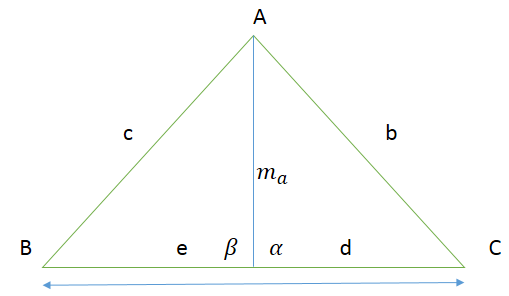 بنابر قانون کسینوسها در دو مثلث به وجود آمده داریم: b2=m2a+d2−2madcosαc2=m2a+e2−2maecosβاما چون α+β=180 لذاcosβ=−cosα   پس با جمع طرفین تساویهای بالا داریم:b2+c2=2m2a+d2+e2با توجه به اینکه d=e= داریم: m2a=Top of FormBottom of Formتکاپو - رهرو آن نیست که گه تند و گهی و خسته رود!قهرمانان همیشه رمز قهرمانی خود را پیوستگی در تمرینات خود می‌دانند. آن‌ها می‌گویند برای در اوج‌بودن و موفقیت باید پیوستگی داشته باشید.پای صحبت‌ها و سخنرانی‌های دانشمندان هم که می‌نشینی، روی کلمه‌ی «پیوستگی» تأکید ویژه دارند. آن‌ها می‌گویند موفقیت فراز و نشیب دارد و شکست‌ها در کنار موفقیت‌ها هستند و آنچه شما را از ماندن در چاله‌ی شکست رها می‌کند، پیوستگی است.  بنابراین با عزم راسخ و در قالب یک برنامه منطقط و پیوسته گام جدیدی را به سوی موفقیت بردارید.